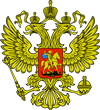 МИНИСТЕРСТВО ОБРАЗОВАНИЯ И НАУКИ РОССИЙСКОЙ ФЕДЕРАЦИИПРИКАЗот 27 августа 2013 г. N 989ОБ УТВЕРЖДЕНИИ ОБРАЗЦОВ И ОПИСАНИЙ
АТТЕСТАТОВ ОБ ОСНОВНОМ ОБЩЕМ И СРЕДНЕМ ОБЩЕМ ОБРАЗОВАНИИ И ПРИЛОЖЕНИЙ К НИМВ соответствии с частью 4 статьи 60 Федерального закона от 29 декабря 2012 г. N 273-ФЗ "Об образовании в Российской Федерации" (Собрание законодательства Российской Федерации, 2012, N 53, ст. 7598; 2013, N 19, ст. 2326) приказываю:1. Утвердить:-образец аттестата об основном общем образовании, образец аттестата об основном общем образовании с отличием (приложение N 1);-образец приложения к аттестату об основном общем образовании/аттестату об основном общем образовании с отличием (приложение N 2);-описание аттестата об основном общем образовании, аттестата об основном общем образовании с отличием и приложения к ним (приложение N 3);-образец аттестата о среднем общем образовании, образец аттестата о среднем общем образовании с отличием (приложение N 4);-образец приложения к аттестату о среднем общем образовании/аттестату о среднем общем образовании с отличием (приложение N 5);-описание аттестата о среднем общем образовании, аттестата о среднем общем образовании с отличием и приложения к ним (приложение N 6).2. Установить, что до 1 января 2014 г. дубликаты соответствующих аттестатов и приложений к ним, свидетельств оформляются в соответствии с формами документов, утвержденными приказом Министерства образования и науки Российской Федерации от 11 августа 2009 г. N 295 (зарегистрирован Министерством юстиции Российской Федерации 16 октября 2009 г., регистрационный N 15042) с изменениями, внесенными приказом Министерства образования и науки Российской Федерации от 26 ноября 2009 г. N 681 (зарегистрирован Министерством юстиции Российской Федерации 24 декабря 2009 г., регистрационный N 15810).3. Признать утратившими силу с 1 января 2014 г. приказы Министерства образования и науки Российской Федерации:от 11 августа 2009 г. N 295 "Об утверждении форм документов государственного образца об основном общем, среднем (полном) общем образовании и документов об окончании специальной (коррекционной) общеобразовательной школы VIII вида, специального (коррекционного) класса образовательного учреждения и технических требований к ним" (зарегистрирован Министерством юстиции Российской Федерации 16 октября 2009 г., регистрационный N 15042);от 26 ноября 2009 г. N 681 "О внесении изменений в приказ Министерства образования и науки Российской Федерации от 11 августа 2009 г. N 295 "Об утверждении форм документов государственного образца об основном общем, среднем (полном) общем образовании и документов об окончании специальной (коррекционной) общеобразовательной школы VIII вида, специального (коррекционного) класса образовательного учреждения и технических требований к ним" (зарегистрирован Министерством юстиции Российской Федерации 24 декабря 2009 г., регистрационный N 15810).Министр
Д.В.ЛИВАНОВ